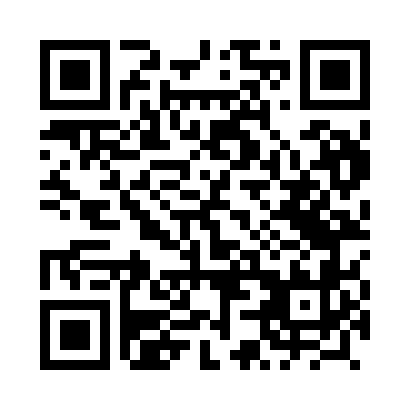 Prayer times for Duchnow, PolandMon 1 Apr 2024 - Tue 30 Apr 2024High Latitude Method: Angle Based RulePrayer Calculation Method: Muslim World LeagueAsar Calculation Method: HanafiPrayer times provided by https://www.salahtimes.comDateDayFajrSunriseDhuhrAsrMaghribIsha1Mon4:076:0812:385:057:099:032Tue4:056:0612:385:067:119:053Wed4:026:0412:385:087:139:074Thu3:596:0212:375:097:149:105Fri3:565:5912:375:107:169:126Sat3:535:5712:375:117:189:147Sun3:505:5512:375:137:209:178Mon3:475:5212:365:147:219:199Tue3:445:5012:365:157:239:2210Wed3:405:4812:365:167:259:2411Thu3:375:4612:355:177:269:2712Fri3:345:4312:355:197:289:2913Sat3:315:4112:355:207:309:3214Sun3:285:3912:355:217:329:3415Mon3:255:3712:345:227:339:3716Tue3:215:3512:345:237:359:3917Wed3:185:3212:345:247:379:4218Thu3:155:3012:345:257:389:4519Fri3:115:2812:345:277:409:4820Sat3:085:2612:335:287:429:5021Sun3:055:2412:335:297:449:5322Mon3:015:2212:335:307:459:5623Tue2:585:2012:335:317:479:5924Wed2:545:1712:335:327:4910:0225Thu2:515:1512:325:337:5010:0526Fri2:475:1312:325:347:5210:0827Sat2:445:1112:325:357:5410:1128Sun2:405:0912:325:367:5610:1429Mon2:365:0712:325:377:5710:1730Tue2:325:0512:325:397:5910:21